Traité de coopération en matière de brevets (PCT)Comité de coopération techniqueVingt-huitième sessionGenève, 26 – 29 mai 2015Projet d’ordre du jourétabli par le Bureau internationalOuverture de la sessionÉlection d’un président et de deux vice-présidentsAdoption de l’ordre du jourAvis à donner à l’Assemblée de l’Union du PCT concernant la proposition de nomination de l’Institut de Visegrad des brevets en qualité d’administration chargée de la recherche internationale et de l’examen préliminaire international selon le PCTRésumé présenté par le présidentClôture de la session[Fin du document]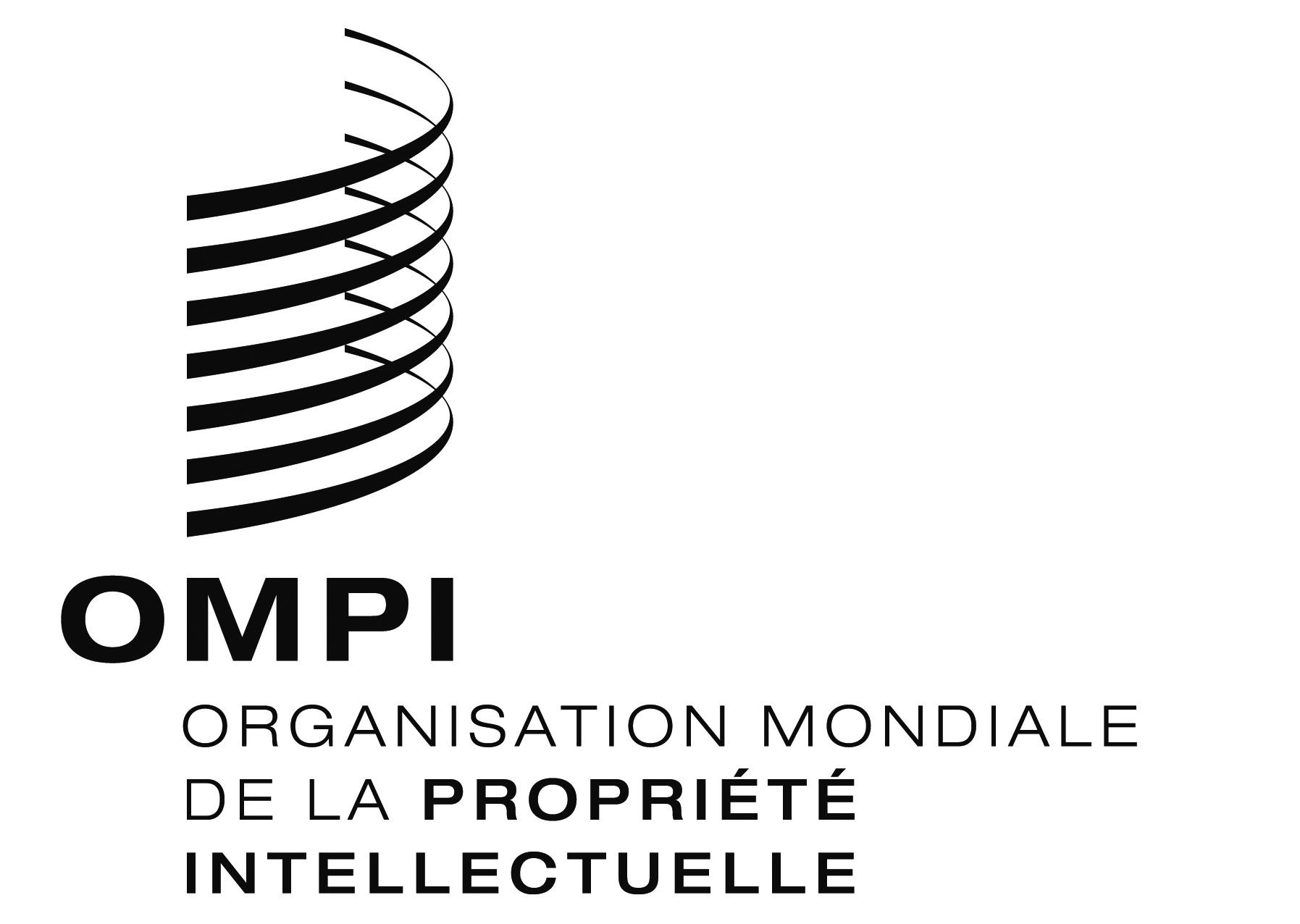 FPCT/CTC/28/1 PCT/CTC/28/1 PCT/CTC/28/1 ORIGINAL : anglaisORIGINAL : anglaisORIGINAL : anglaisDATE : 16 mars 2015DATE : 16 mars 2015DATE : 16 mars 2015